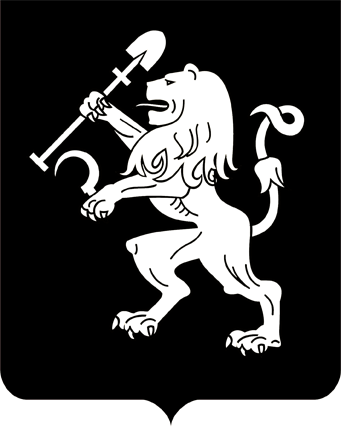 АДМИНИСТРАЦИЯ ГОРОДА КРАСНОЯРСКАРАСПОРЯЖЕНИЕО внесении изменений в распоряжение администрации города от 01.10.2019 № 56-эк В целях совершенствования правовых актов города, руководствуясь статьями 45, 58, 59 Устава города Красноярска, распоряжением  Главы города от 22.12.2006 № 270-р:1. Внести в распоряжение администрации города от 01.10.2019         № 56-эк «Об утверждении Методик расчета целевых индикаторов и показателей результативности муниципальной программы «Создание условий для развития предпринимательства в городе Красноярске»            на текущий год и плановый период» следующие изменения:1) в приложении 2 к распоряжению:абзац третий изложить в следующей редакции:«Источник информации: договор о предоставлении субсидии по форме, утвержденной приказом руководителя департамента финансов администрации города; отчет о реализации муниципальной программы в соответствии  с постановлением администрации города от 27.03.2015 № 153.»;абзац девятнадцатый изложить в следующей редакции: «Источник информации: отчет о достижении значений результатов предоставления субсидии муниципальным автономным учреждением города Красноярска «Центр содействия малому и среднему предпринимательству» по форме, утвержденной постановлением администрации города от 11.01.2012 № 4 «Об утверждении Порядка определения объема и условий предоставления из бюджета города муниципальным бюджетным и муниципальным автономным учреждениям субсидий          в целях осуществления уставной деятельности, не связанной с выполнением ими муниципального задания».»;2) в приложение 3 к распоряжению:абзац третий после слов «Источник информации:» дополнить словами «договор о предоставлении субсидии по форме, утвержден-          ной приказом руководителя департамента финансов администрации        города;»;абзац восьмой изложить в следующей редакции: «Источник информации: договор аренды муниципального имущества по форме, утвержденной департаментом муниципального имущества и земельных отношений администрации города; отчет о реализации муниципальной программы в соответствии с постановлением администрации города от 27.03.2015 № 153.».2. Настоящее распоряжение опубликовать в газете «Городские  новости» и разместить на официальном сайте администрации города.Исполняющий обязанностизаместителя Главы города – руководителя департамента экономической политики и инвестиционного развития                                               Н.М. Харинская10.09.2021№ 49-эк